About the AuthorCharles Stangor is professor and associate chair of psychology within the Social, Decisional, and Organizational Sciences Specialty Area at the University of Maryland. He has also taught at the New School for Social Research, Michigan State University, and at the University of Tübingen in Germany. He received his BA from Beloit College in 1973 and his PhD from New York University in 1986. Dr. Stangor is the recipient of research grants from the National Institute of Mental Health and from the National Science Foundation. He has published seven books and over 70 research articles and book chapters and has served as an associate editor of the European Journal of Social Psychology. He is a charter fellow of the American Psychological Society. He has served as the chair of the executive committee and is currently executive officer for the Society for Experimental Social Psychology. Dr. Stangor’s research interests concern the development of stereotypes and prejudice and their influences upon individuals who are potential victims of discrimination. Dr. Stangor regularly teaches Social Psychology, Research Methods, and at the graduate level, Fundamentals of Social Psychology and Group Processes. Dr. Stangor is chair of the undergraduate committee in the psychology department and has won the distinguished teaching award from the University of Maryland. Dr. Stangor also serves as the chair of the department’s human subjects committee.

Read License Information

Full Legal Code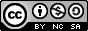 AcknowledgmentsThe development of Introduction to Psychology was made possible through the combined efforts of many people, each of whom brought special skills to the project.One important resource was an advisory board of instructors from across the country. Their thoughtful and insightful feedback throughout development was invaluable in creating this first edition. I am deeply grateful to the following people for their time and effort:M. Janelle Cambron-Mellott, University of Alabama; Birmingham Southern CollegeCeleste Doerr, Florida State UniversityJerry Green, Tarrant County College–NW CampusRichard Hass, University of DelawareAdam Hutcheson, University of South CarolinaMatthew I. Isaak, University of Louisiana at LafayetteKerry Jordan, Utah State UniversityJerwen Jou, University of Texas–Pan AmericanPeggy Norwood, Community College of AuroraKaren Rhines, Northampton Community CollegeEva Szeli, Arizona State UniversityAnton Villado, Rice UniversityIntroduction to Psychology also benefited from reviews at various stages of the book’s development. Many thanks to the following reviewers for their contributions:Eileen J. Achorn, The University of Texas at San AntonioMara Aruguete, Lincoln UniversityDavid Carlston, Midwestern State UniversityJenel T. Cavazos, Cameron UniversityStephanie B. Ding, Del Mar CollegeGaithri A. Fernando, California State University, Los AngelesWilliam Goggin, University of Southern MississippiKarla A. Lassonde, Minnesota State University, MankatoGreg Loviscky, Pennsylvania State UniversityMichael A. Mangan, University of New Hampshire, DurhamAnne Moyer, SUNY at Stony BrookTodd Nelson, California State University, StanislausBridgette J. Peteet, University of CincinnatiBrad Pinter, Pennsylvania State University, AltoonaSteven V. Rouse, Pepperdine UniversityGlenda S. Williams, Lone Star College, North HarrisThanks also to Maren Voss, Hagerstown (MD) Community College, for her research and writing assistance; to Matthew I. Isaak, University of Louisiana at Lafayette, for his work on the accompanying Test Item File and PowerPoint slides; and to Chrissy Chimi and Stacy Claxton of Scribe, Inc., who expertly handled the many details of the production process.And special thanks to the team at Flat World Knowledge. Completion of the book and supplements required the attention of many people, including Michael Boezi, who signed the book and supported my efforts from beginning to end; Pam Hersperger, who managed the book through development; and Gina Huck Siegert, who worked closely with me on all aspects of the project.